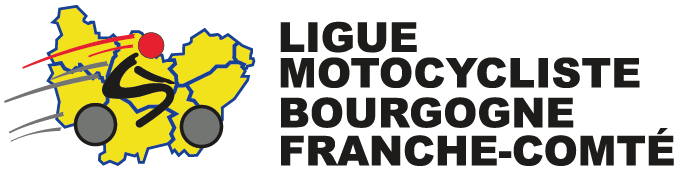 Entrée en Grille Entrée en Grille Entrée en Grille Entrée en Grille Entrée en Grille Catégorie : 125ccCatégorie : 125ccCatégorie : 125ccCatégorie : 125ccCatégorie : 125ccEpreuve  : MandeureMandeureLe :05-juin-2205-juin-22Groupe AGroupe AGroupe BGroupe BPlace GrilleN° CoursePlace GrilleN° Course174011972268233838439044145025120526726680271467327871884179279961510478101131152811256127212683137221320714442144715911570161091696171721714318182181761921619204202342023021286212842231222303233752334024603244682579425578269322667727946278082899828945